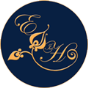 13th African Regional Meeting of the International Labour OrganizationAddis Ababa, Ethiopia, 30 November-December 2015HOTEL RESERVATION FORMRETURN TO reservation@elillyhotel.com BY 30 SEPTEMBER 2015ELILLY INTERNATIONAL HOTELGuinea Conakry StreetAddis Ababa, EthiopiaTel: +251 115 587770www.elillyhotel.comPlease select room type required:Please complete the following information:Please e-mail the completed registration form to reservation@elillyhotel.com or send it by fax to +251 115 585200 before 30 September 2015. Rooms will be allocated on a “first come, first served” basis. Rooms at the negotiated rate cannot be guaranteed unless reserved before 30 September 2015.Elilly International HotelStandard single roomUSD 150 per night (bed and breakfast)(incl. service charge and VAT)Junior suiteUSD 275 per night (bed and breakfast)(incl. service charge and VAT)Guest name and surnameGuest name and surnameArrival dateArrival dateArrival flight noArrival flight noArrival flight timeArrival flight timeAirport transfer required (yes/no)Airport transfer required (yes/no)Departure dateDeparture dateDeparture flight noDeparture flight noDeparture flight timeDeparture flight timeAddressAddressPhone numberPhone numberE-mail addressE-mail addressCredit card no(obligatory)Credit card expiry date